ОбъявлениеВ соответствии с Решением Кинешемской городской Думы Ивановской области от 30.01.2008г. № 42/387 «О порядке освобождения земельных участков на территории городского округа Кинешма» Администрация городского округа Кинешма уведомляет владельца нестационарного сооружения – торгового киоска, установленного на земельном участке с кадастровым номером 37:25:020322:9, на пл. Революции в г. Кинешма Ивановской области, о необходимости убрать указанное выше сооружение в срок до 08.08.2018.В противном случае администрацией городского округа Кинешма будут приняты меры по принудительному освобождению занятого земельного участка.Тел. 5-71-95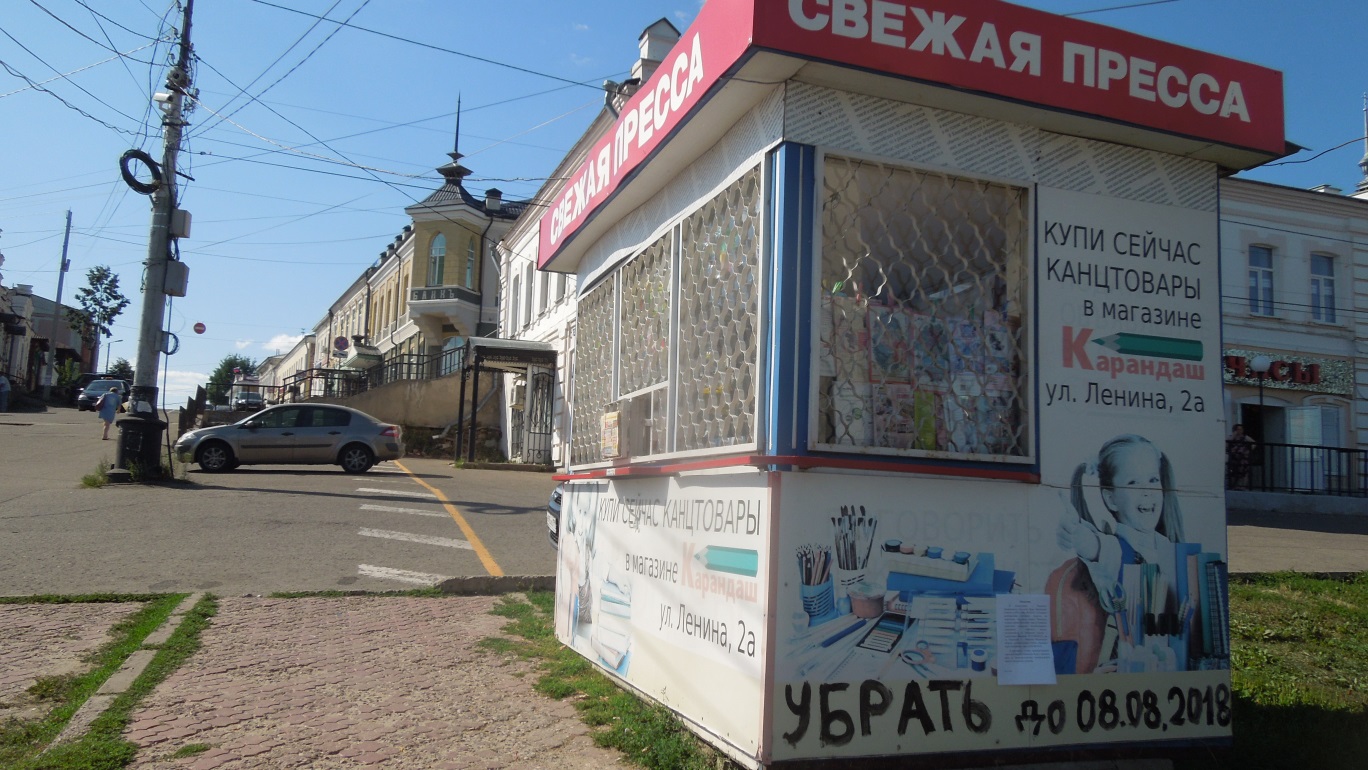 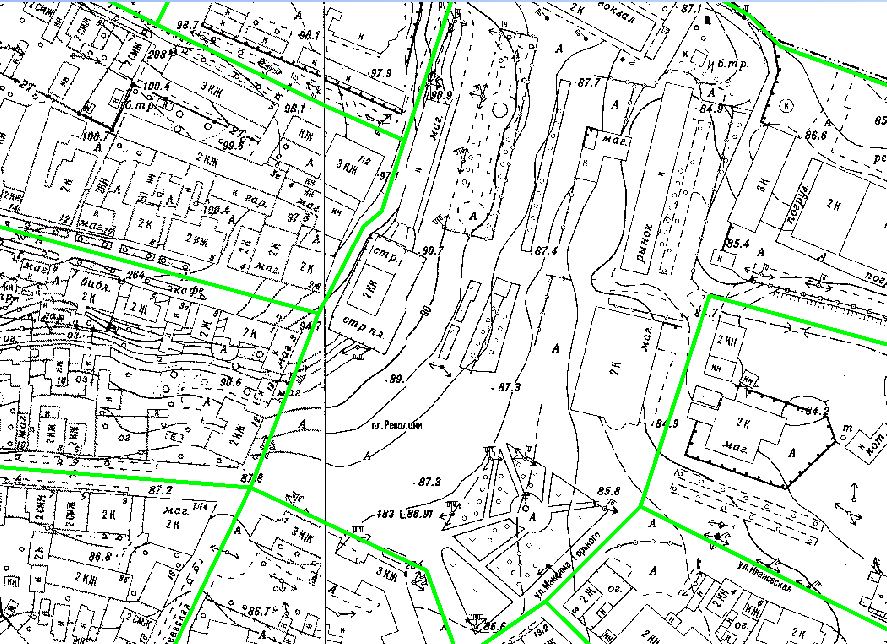 